ПОЯСНЮВАЛЬНА ЗАПИСКА№ ПЗН-49470 від 03.05.2023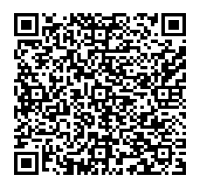 до проєкту рішення Київської міської ради:Про поновлення товариству з обмеженою відповідальністю «АВТОНАФТА» договору оренди земельної ділянки від 08 липня 2004 року № 62-6-00159 (зі змінами) Юридична особа:*за даними Єдиного державного реєстру юридичних осіб, фізичних осіб- підприємців та громадських формувань2. Відомості про земельну ділянку (кадастровий № 8000000000:62:022:0020).* Наведені розрахунки НГО не є остаточними і будуть уточнені відповідно до вимог законодавства при оформленні права на земельну ділянку.3. Обґрунтування прийняття рішення.Розглянувши звернення зацікавленої особи, відповідно до Земельного кодексу України, Закону України «Про оренду землі» та Порядку набуття прав на землю із земель комунальноївласності у місті Києві, затвердженого рішенням Київської міської ради від 20.04.2017                            № 241/2463, Департаментом земельних ресурсів виконавчого органу Київської міської ради (Київської міської державної адміністрації) розроблено цей проєкт рішення.4. Мета прийняття рішення.Метою прийняття рішення є забезпечення реалізації встановленого Земельним кодексом України права особи на оформлення права користування на землю.5. Особливі характеристики ділянки.6. Стан нормативно-правової бази у даній сфері правового регулювання.Загальні засади та порядок поновлення договорів оренди земельних ділянок (шляхом укладення договорів на новий строк) визначено абзацами третім та четвертим розділу IX «Перехідні положення» Закону України «Про оренду землі» і Порядком набуття прав на землю із земель комунальної власності у місті Києві, затвердженим рішенням Київської міської ради від 20.04.2017 № 241/2463.Проєкт рішення не містить інформації з обмеженим доступом у розумінні статті 6 Закону України «Про доступ до публічної інформації».Проєкт рішення не стосується прав і соціальної захищеності осіб з інвалідністю та не матиме впливу на життєдіяльність цієї категорії.7. Фінансово-економічне обґрунтування.Реалізація рішення не потребує додаткових витрат міського бюджету.Відповідно до Податкового кодексу України та рішення Київської міської ради                              від 08.12.2022 № 5828/5869 «Про бюджет міста Києва на 2023 рік» орієнтовний розмір річної орендної плати складатиме:  141 788 грн 75 коп. (12%).8. Прогноз соціально-економічних та інших наслідків прийняття рішення.Наслідками прийняття розробленого проєкту рішення стане реалізація зацікавленою особою своїх прав щодо оформлення права користування земельною ділянкою.Доповідач: директор Департаменту земельних ресурсів Валентина ПЕЛИХ Назва	ТОВАРИСТВО З ОБМЕЖЕНОЮ ВІДПОВІДАЛЬНІСТЮ «АВТОНАФТА» (ЄДРПОУ 30531388) Перелік засновників (учасників) юридичної   особи*ТОВАРИСТВО З ОБМЕЖЕНОЮ ВІДПОВІДАЛЬНІСТЮ «КАСКАД - АГРОСЕРВІС», код ЄДРПОУ засновника: 30546897,адреса засновника: Україна, місто Київ,                            ВУЛИЦЯ СОЛОМ'ЯНСЬКА, Розмір внеску до статутного фонду: 77 000 000 грн 00 коп.,Частка: 57,60 %;ТОВАРИСТВО З ОБМЕЖЕНОЮ ВІДПОВІДАЛЬНІСТЮ «ТРАНСБУД», код ЄДРПОУ засновника: 32530098,адреса засновника: Україна, місто Київ,                                             ВУЛИЦЯ СОЛОМ'ЯНСЬКА, Розмір внеску до статутного фонду: 56 680 600 грн 00 коп.,Частка: 42,40 %. Кінцевий бенефіціарний   власник (контролер)*ГРОМАДЯНИН ІЗРАЇЛЮ НІСАН МОІСЕЄВ,адреса засновника: ШВЕЙЦАРІЯ, ЖЕНЕВА, АВЕНЮ ДЕ МІРЕМОНТ Клопотаннявід 28.12.2022 № 697320520 Місце розташування (адреса)м. Київ, перетин вулиць Братиславської та Крайньої у Деснянському районі  Площа0,1793 га, межах червоних ліній Вид та термін оренда на 5 років (поновлення) Код виду цільового  призначення 12.04 для розміщення та експлуатації будівель і споруд автомобільного транспорту та дорожнього господарства (для будівництва, експлуатації та обслуговування автозаправної станції з магазином супутніх товарів та автомийкою) Нормативна грошова   оцінка  (за попереднім розрахунком*)1 181 572 грн 94 коп. Наявність будівель і   споруд на ділянці:Забудована. На земельній ділянці розташовується частково автомобільна стоянка, частково заїзд і виїзд із АЗС «MANGO». Також у межах земельної ділянки розміщується газова колонка з резервуарами та стела з цінами на паливо, межові знаки в натурі (на місцевості) відсутні (акт обстеження від 13.02.2023 № ДК/25-АО/2023).  Наявність ДПТ:Детальний план території затверджений рішенням Київської міської ради від 11.10.2018 № 1875/5939 «Про затвердження детального плану території промрайону «Троєщина» на                  вул. Пухівській у Деснянському районі м. Києва». Функціональне призначення за детальним планом території вулиць та доріг. Функціональне   призначення згідно з Генпланом:Території вулиць і доріг. Правовий режим:Земельна ділянка згідно з відомостями Державного реєстру речових прав на нерухоме майно перебуває у комунальній власності територіальної громади міста Києва.Згідно з відомостями Державного земельного кадастру: категорія земель - не визначено, код виду цільового призначення - 12.04. Розташування в зеленій   зоні:Не відноситься до територій зелених насаджень загального користування, визначених рішенням Київської міської ради                    від 08.07.2021 № 1583/1624 (зі змінами та доповненнями) «Про затвердження показників розвитку зеленої зони м. Києва до 2022 року та концепції формування зелених насаджень в центральній частині міста».Інші особливості:Рішенням Київської міської ради від 23.10.2003 № 96/969 земельна ділянка передана в оренду на 5 років Товариству для будівництва, експлуатації та обслуговування автозаправної станції з магазином супутніх товарів та автомийкою на перетині вулиць Братиславської та Крайньої у Деснянському районі м. Києва (договір оренди від 08.07.2004 № 62-6-00159). Рішенням Київської міської ради від 20.12.2017 № 1030/4037 вказаний договір поновлено на 5 років (договір про поновлення  від 26.03.2018 № 73).Термін дії договору оренди до 26.03.2023.Згідно з довідкою ГУ ДПС у м. Києві від 09.02.2023                          № 5573/АП/26-15-58-06-06 станом на 09.02.2023 за Товариством податковий борг не обліковується.Відповідно до листа ГУ ДПС у м. Києві від 14.04.2023                                       № 12046/5/26-15-13-01-05 станом на 01.04.2023 за Товариством податковий борг по орендній платі за землю не обліковується.Земельна ділянка розташована в межах червоних ліній.Зазначаємо, що Департамент земельних ресурсів виконавчого органу Київської міської ради (Київської міської державної адміністрації) не може перебирати на себе повноваження Київської міської ради та приймати рішення про поновлення (відмову в поновленні) договорів оренди землі, оскільки відповідно до положень Закону України «Про оренду землі», пункту 34 частини першої статті 26 Закону України «Про місцеве самоврядування в Україні» та статей 9, 122 Земельного кодексу України такі питання щодо регулювання земельних відносин вирішуються виключно на пленарних засіданнях сільської, селищної, міської ради.Зазначене підтверджується, зокрема, рішеннями Верховного Суду від 28.04.2021 у справі № 826/8857/16, від 17.04.2018 у справі № 826/8107/16, від 16.09.2021 у справі № 826/8847/16.Зважаючи на те, що остаточне рішення щодо поновлення (відмови у поновленні) договору оренди приймається Київською міською радою і розглянувши надані документи та інформацію, Департаментом земельних ресурсів підготовлено проєкт рішення про поновлення цього договору оренди, який передається до розгляду Київською міською радою відповідно до її Регламенту.Директор Департаменту земельних ресурсівВалентина ПЕЛИХ